РЕШЕНИЕ от  30 декабря  2022  года                                                                                 № 126О внесении изменений в Положения об оплате труда лиц, замещающих должности муниципальной службы в органах местного самоуправления сельского поселения Артюшкино муниципального района Шенталинский С учетом параметров социально-экономического развития муниципального района Шенталинский Самарской области, в соответствии со статьей 134 Трудового кодекса Российской Федерации,  в целях сохранения дифференциации в оплате труда различных категорий работников, Уставом сельского поселения Артюшкино муниципального района Шенталинский Самарской области, Собрание представителей сельского поселения Артюшкино муниципального района Шенталинский Самарской областиРЕШИЛО:Внести изменения  в Положение об оплате труда лиц, замещающих должности муниципальной службы в органах местного самоуправления сельского поселения Артюшкино муниципального района Шенталинский, утвержденное решением Собрания представителей сельского поселения Артюшкино от 11.04.2019 г. № 140 (в редакции  от 27.09.2019 г. № 158,  от 30.12.2020 г. № 21, от 31.03.2022 №90, от 28.07.2022 № 106) (далее – Положение) следующие изменения: Повысить с 1 января  2023 года в 1,1 раза размеры действующих по состоянию на 31 декабря 2022   должностные оклады муниципальных служащих. Установить, что размеры окладов, полученные в результате применения коэффициента, установленного пунктом 1 настоящего постановления, подлежат округлению: менее 50 копеек  не учитывается, 50 копеек и более округляется до полного рубля. Приложение №1 к Положению об оплате труда лиц, замещающих должности муниципальной службы в органах местного самоуправления сельского поселения Артюшкино  муниципального района Шенталинский изложить в новой редакции (прилагается).Опубликовать данное решение в газете «Вестник поселения Артюшкино».Настоящее Решение вступает в силу с 1 января 2023 года.Председатель Собрания представителейсельского поселения Артюшкиномуниципального района Шенталинский	         	         	О.Г. Григорьев Глава сельского поселения Артюшкиномуниципального района Шенталинский		                О.В. ЗайцеваПриложение №1к  Положению об оплате труда лиц, замещающих должности муниципальной службы в органах местного самоуправления сельского поселения муниципального района Шенталинский (изм. от 27.09.2019 г. № 158изм. от 30.12.2020 г. № 21, изм. от 31.03.2022 №90, изм. от 28.07.2022 № 106)	Должностные оклады муниципальных служащих органов местного самоуправления сельского поселения Артюшкино муниципального района Шенталинский Самарской области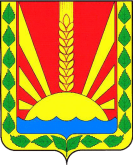 Собрание  представителей сельского поселения Артюшкиномуниципального района Шенталинский Самарской  области ______________________________________________________________село Артюшкино,   ул. Советская, 61тел. (8-84652)47-5-10e-mail: artyushkino@shentala.su   http://www artyushkino.shentala.suНаименование должности% от должностного оклада Главы поселенияРазмер должностного оклада, руб.Высшие должности муниципальной службыВысшие должности муниципальной службыВысшие должности муниципальной службыЗаместитель Главы сельского поселения 68,4